Муниципальное казенное общеобразовательное учреждение  «Средняя общеобразовательная школа имени И.А. Пришкольника села Валдгейм»Конспект урока математики в 1 классе по теме «Четные и нечетные числа» УМК «Планета знаний»«В гостях у мастера Виноградинки»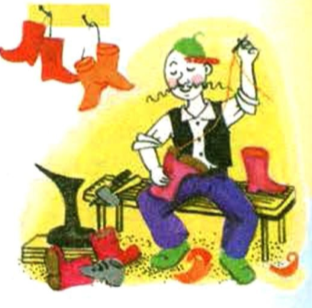 	Составила: учитель начальных классов Попова Наталья Валерьевна2018 годКласс: 1АУМК «Планета знаний»Продолжительность урока: 40 минТема урока: «Четные и нечетные числа»Номер урока: первый урок темыТип урока: Урок освоения новых знаний и способов действийЦель урока: Ввести понятия «чётные» и «нечётные числа»; научить определять чётное число или нечётноеЗадачи урока:Образовательные: познакомить детей с понятиями «чет» и «нечет», освоение технологии вычислений в пределах 10 с опорой на понятие чётных — нечётных чисел.Развивающие: развивать  коммуникативные способности учащихся;Развивать мыслительные операции: аналогия, анализ, синтез, обобщение.Воспитывающие: воспитывать интерес к науке математике и всему процессу обученияОжидаемые результаты: Универсальные учебные действия(метапредметные) Личностные: развитие познавательных интересов; развитие способности адекватно и критично оценивать свои достижения и личностные качества;Познавательные: развитие умения самостоятельно выделять и формулировать познавательные цели урока; развитие умения использовать схематические алгоритмы для решения задач и примеров; использовать модель числового ряда в качестве опоры при вычислениях; - использовать логические опоры (схемы) при вычислениях; — наблюдать, видеть закономерность, делать выводы; — моделировать условие задач; — сравнивать и классифицировать предметыРегулятивные: развитие умения осуществлять действие по образцу и заданному правилу; развитие умения сохранять заданную цель; развитие умения видеть указанную ошибку и исправлять ее Коммуникативные: развитие опыта общения через совместную деятельность с одноклассниками; развитие умения обосновывать и доказывать собственное мнение.Формы обучения: индивидуальная, фронтальная, работа в парахОборудование: учебник «Математика» 1 класс  М. И. Башмаков, М. Г. Нефедова, презентация, раздаточный материал, рабочая тетрадь «Математика» 1 класс М.И.Башмаков. ЭтапыДеятельность учителяДеятельность учащихсяУУД1.Мотивация к учебной деятельностиЦель: создать эмоциональный настрой-Ребята, сегодня нас ждет много работы, а для того, чтобы у нас все получилось надо быть внимательными ,активными.-Сегодня мы побываем в гостях у сапожнику, мастеру Виноградинке.-Кто такой мастер? Готовы ли вы стать его помощниками?-Как всегда, в планировании нашей деятельности, нам поможет наш колобок.Подготовка рабочего места.Приветствие учителя.Регулятивные:Организация  своего рабочего  места.Коммуникативные-Умение  вступать в диалог(отвечать на вопросы, уточнять непонятное)Познавательные:-Умение осознано строить речевое высказывание в устной форме.2.Актуализация опорных знаний и способов действий.Устный счет-Прежде чем переходить к новому материалу, мы должны повторить пройденное. Для этого выполните следующее задание. Восстановите числовой ряд.1_3_5_7_9- 1 ряд_2_4_6_8_10-2 ряд-Одинаковые ли были задания, а почему получились одинаковый числовые ряды?-Какие знания нам пригодились?Восстанавливают чистовой ряд3. Открытие новых знанийРабота по учебникуСообщение темы и цели урокаФизминуткаРабота в парах5.Первичное закрепление материала.ФизминуткаРабота над задачей-Откройте учебник с.92Прочитайте тему сегодняшнего урока. О чём будем говорить на уроке?-кто знает, что обозначают слова «чет и нечет». Для этого давайте выполним задание №1.-Кто сможет его прочитать? Что говорится в задании?  Сколько было супружеских пар посчитайте на картинке? Сколько людей идет в кино? А сколько пар идет в кино? -Все ли слова вам понятны? Слово Чета- это слово старинного происхождения, означает пара, 2 предмета или два человека.-Эти понятия можно отнести к математике. От этих слов произошли понятия четное число и нечетное.-Кто уже понял какова будет цель нашего урока?-Для достижения цели необходимо спланировать нашу деятельность. -Работать мы будем по следующему плану:1.Что такое четное и нечетное число?2. Как получить четные числа?3.Как получить нечетные числа?-За ответ на каждый вопрос урока сапожник будет нам давать   ботинки (рваный и новый и красивый). 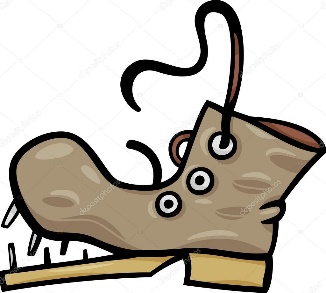 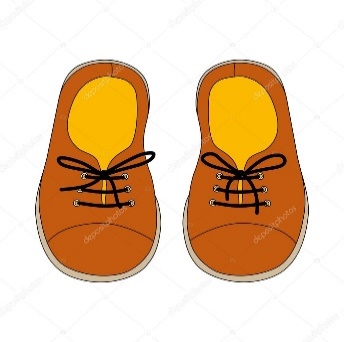 -А теперь немного отдохнем.Если хочешь стать маляром — делай так, (красят кистью)
Если хочешь стать швеей, то делай так (строчат на машинке)
Если будешь ты водитель — делай так (вращают руль)
Если будешь ты сапожник — делай так (топают ногами)
Если будешь ты столяр — делай так (хлопают руками)
Если будешь ты спортсмен – делай так (приседают)
Хватит в профессии играть,
Пора занятие продолжать.-Переходим к 1 вопросу. Для ответа нам необходимо выполнить следующую работу. Несколько дней наш мастер работал. Нам нужно узнать, скольким клиентам он починил обувь.Задание: рассмотреть карточку, посчитать  количество обуви и определить  сколько пар обуви он починил.-Как будете действовать? (по итогу работы на доске появляются 10 карточек) -Посмотрите внимательно, на какие группы можно разделить ваши работы.-А теперь на карточках в вашей тетради  раскрасьте числа, которые не разделились полностью па парам-синим цветом, а те. Которые разделились по парам –красным цветом. Сравните свою работы с моей.-Давайте вернемся к теме урока и попробуем понять какие числа назвать четными, а какие нечетными.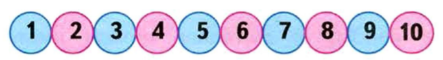 -Назовите по порядку четные числа. Назовите их в обратном порядке.-Назовите нечетные числа, назовите их в обратном порядке.-Как расположены числа по отношению друг к другу?Итог 1 --Справились ли мы с 1 заданием? Получаем башмачок.-Переходим ко второму вопросу. Для ответа на него обратимся к № 4 в рабочей тетради.-Найдите значение числовых выражений._Чем воспользовались при вычислениях?-Какие числа получились? Давайте вместе сделаем вывод: при сложении одинаковых чисел в ответе получается….. число.Итог 2 -Со вторым заданием справились и получаем башмачок.-Переходим к 3 вопросу и выполним № 5 (самостоятельно, фронтальная проверка выполнения)-Какие числа складывали? Какие в результате получили?-Давайте сделаем вывод: при сложении соседних чисел в ответе получается ….. число.Итог 3 -За выполнение задания-башмачок.-Теперь необходимо  научиться применять новые знания.-Посчитайте башмачки и скажите, какое  число их, четное или нечетное. Как будем действовать чтобы определить?Игра «Мальчики-девочки»-Встаньте, если назову четное число –приседают девочки, если назову нечетное число –приседают мальчики.Задание№6 стр 93Кто прочитает задачу?О чем говорится в задаче?Сколько пар сапог починили? Что нужно найти? Три пары сапог- это сколько сапог всего? Что еще у нас осталось? (1 ученик у доски образует пары, следующий записывает числовое выражение)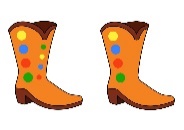 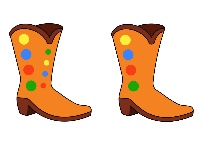  -Как сделать математическую запись?2+2+2+1-Предположите, не вычисляя, какое число получится в ответе?-Найдите значение выражения.-Итак, сколько сапог он починил?1+1=2+2=3=3=4+4=1+2=2+33+4=4+5=Регулятивные:-осуществлять решение учебной задачи под руководством учителя через диалог.Познавательные:-находить и выбирать способ решения.Регулятивные:-Выбирать действия в соответствии с поставленной задачей и условиями её реализации.Познавательные:-понимать заданный вопрос, в соответствии с ним строить ответ в устной форме.Умение распознавать задачу.Коммуникативные-умение выражать свои мысли полно и точно.-прогнозировать результат вычисления.-использовать математическую терминологию при записи и выполнении арифметического действияУмение распознавать задачу.Коммуникативные-умение выражать свои мысли полно и точно.6.Рефлексия учебной деятельности на уроке. Итог урока-Урок наш подходит к концу.Что вы сегодня узнали на уроке? Какие числа называю четными, какими нечетными?-Достигли ли поставленной цели урока? -Сапожник благодарит вас за работу.-А кому можно сказать спасибо за работу на уроке?-Прошу вас написать мне СМС. В них оцените свою работу смайликами.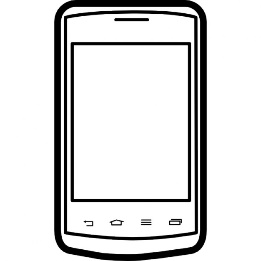 -Спасибо за урок.Подводят итог своей деятельности.